KLASA VIII a15.04.2020Temat: Środek symetrii figury.Pomocny link (proszę przeanalizować pierwszy filmik; Przykład 1)https://epodreczniki.pl/a/figury-srodkowosymetryczne/DcU3JYnvnzapisz w zeszycie:Jeżeli figura jest symetryczna sama do siebie względem punktu „S”, to punkt „S” nazywa się środkiem symetrii tej figury, taka figura nazywa się figurą środkowosymetryczną, np.: zad. 6 a, str. 226 (podręcznik)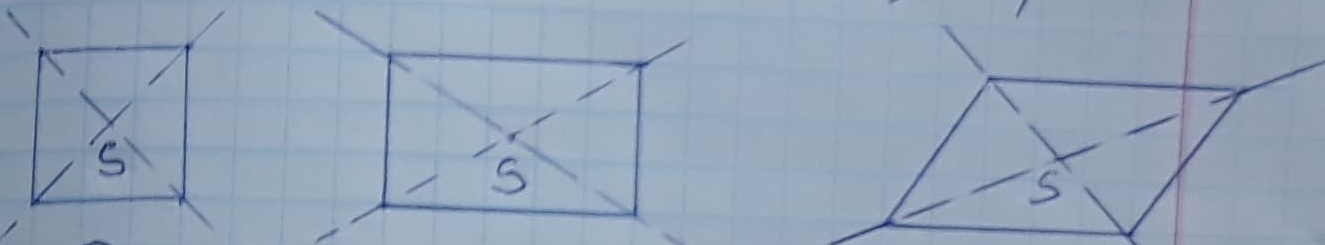 Przekątne muszą się przecinać w połowie.Zadanie domowe str. 226 zad. 8, 9, 11 sprawdź czy umiesz16 - 17.04.2020Temat: Powtórzenie i utrwalenie wiadomości - symetria.Przed klasówką str. 228 i 229 (podręcznik) w książce rozwiązać i wyraźne zdjęcie proszę przesłać do mnie mailem do piątku 17.04.2020W zeszycie proszę zapisać z rysunkami warunki:Symetria względem prostejOś symetrii figurySymetralna odcinkaDwusieczna kątaSymetria względem punktuŚrodek symetrii figury